       26  let  SLOVENSKEGA EKOLOŠKEGA GIBANJA 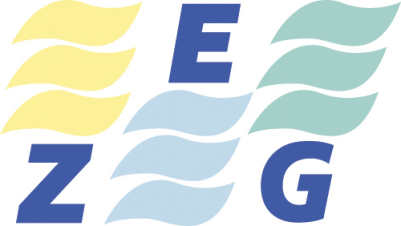 ZVEZA  EKOLOŠKIH GIBANJ  SLOVENIJE - ZEGCesta krških žrtev 53, 8270 KrškoGSM : 064 253 580E-pošta:, zegslo20@gmail.comSpletna stran: www.gospodarnoinodgovorno.si                       www.zeg.siMatična številka: 1679139Številka: 225 /18Datum:  7. 12. 2018                         Vlada R Slovenije                                                        Ministrstvo za okolje in prostor                                                        Direktorat za prostor, graditev in stanovanja                                                        Ministrstvo za infrastrukturo                                                         Direktorat za letalski in pomorski promet                                                         Ministrstvo za zdravje                                                                                                      DZ RS - Odbor za infrastrukturo in okolje                                                         MedijiZADEVA :   PRIPOMBE  ZEG-a  na  » DPN  Letališča Edvarda Rusjana Maribor« oz.                       ODZIV  ZEG-a  NA  SVETOVNI  DAN  LETALSTVA  in  tudi                      Mednarodni  dan  civilnega letalstva  (  7. 12  )   Zveza  ekoloških gibanj Slovenije-ZEG, nevladna okoljska organizacija ( ima status društva v javnem interesu po ZVO)  ob Svetovnem dnevu  letalstva ( 7. december)  in  sedanji  javni obravnavi na razgrnjeno  gradivo o  DPN Letališča  Edvarda  Rusjana Maribor ponovno opozarja  na okoljske  probleme, ki jih povzroča civilno  letalstvo . ZEG ostro nasprotuje nameravani  novogradnji  širitve  civilnega  letališča v  Mariboru zaradi  izredno  velikega  okoljskega  tveganja, posega v življenjski in naravni prostor ( hrup, tresljaji, emisije,rodovitna tja , pitne vode…)  ter s tem bistvenemu   zmanjšanju kvalitete življenja, bivanja in zdravja  bližnjih prebivalcev  ob  letališču.   7. december so za mednarodni dan civilnega letalstva razglasili leta 1996 Združeni narodi (ZN) – z namenom opozoriti na pomen mednarodnega civilnega letalstva in na vlogo Mednarodne organizacije za civilno letalstvo (ICAO) pri ZN, odgovorne za razvoj mednarodnih standardov za varnost v javnem letalstvu.Po oceni ICAO je bilo v letu 2014 v mednarodnem in domačem javnem letalskem prometu v svetu prepeljanih največ potnikov doslej, 3,3 milijarde (5,5 % več kot leto prej) in več kot 50 milijonov ton blaga (3,9 % več kot leta 2013).  Samo v mednarodnem letalskem prometu je po podatkih ICAO v letu 2014 potovalo 1,3 milijarde potnikov ali za 6 % več kot v letu 2013.V letu 2017 pa je na slovenska mednarodna letališča prispelo ali z njih odpotovalo 1,7 milijona potnikov, kar je za 20 % več kot v prejšnjem letu.V Zvezi ekoloških gibanj Slovenije - ZEG  nismo te dni v času javne razprave o DPN Edvarda Rusjana Maribor  , niti  v pristojnih državnih vladnih inštitucijah, Letalski zvezi Slovenije , AA  in  javnih medijih zasledili nič rečenega o vplivih letalskega prometa na onesnaženost zraka. ZEG resno opozarja pristojne , da spada  zračni promet v isto kategorijo onesnaževanja kot cestni  potniški in tovorni promet.    Vsak dan leti nad Slovenijo tisoč letal  in  Slovenija oz.  Kontrola zračnega prometa z nadzorom letal v preletu zasluži približno 100.000 EURo  na dan . S tem se odpira zelo mamljivo  krpanje državne »proračunske luknje« , vendar se obenem pozablja  na okoljski vidik tega problema.  Nebo nad Slovenijo je poleti vse krepkeje pomečkano  z rumenimi črtami. Na običajen zimski dan je preletov 600, na vrhuncu sezone pa med 1.200 do 1.500.Velik del onesnaženega zraka in prisotnost CO2 je pripisati prav letalskemu prometu, kljub vsem tehnološkim izboljšavam. Izgorevanje kerozina povzroča v veliki meri nastanek "tople grede" v atmosferi.Druga negativna posledica izpušnih letalskih plinov je zmanjševanje ozonske plasti, s tem naraščanje zemeljske temperature in spreminjanje klimatskih sprememb. Onesnaževanja zraka zaradi izpušnih plinov iz letalstva ni ustrezno vključeno v številne okoljske dokumente (npr. Kioto, RIO +) , kakor ( po naših podatkih) tudi ne v predlog dokumenta pariške podnebne konference . Letalstvo je ves čas tudi v priviligiranem položaju glede na druge vrste transporta, letalska industrija pa je celo oproščena davkov na kerozin.Hrup, kot oblika onesnaževanja okolja je drugi velik problem letalstva. Večino velikih svetovnih letališč, športnih , vojaških in helikopterskih so zgradili ob urbanih in gosto poseljenih mestih. Na srečo smo v Sloveniji obe osrednji letališči, ustrezno okoljsko planirali in postavili. Zveza ekoloških gibanj Slovenije – ZEG  ponovno, kot že nekaj   let nazaj , opozarja Vlado RS in  resorna ministrstva  na dva  domača  okoljska  problema :Na področju TRIGLAVSKEGA NARODNEGA  PARKA in drugih razglašenih regijskih, krajinskih parkov in zavarovanih območjih bi se moralo omejiti ali celo prepovedati nekatere letalske oz. helikopterske polete v komercialne, športne in turistične namene (npr. prevoz planincev, turistov in politikov na planinske domove npr. Kredarico, obletavanje Triglava itd.) in ga omejiti na skrajno nujne vojaške polete / brez manevrov NATO pakta  /. Vzrokov posledic onesnaževanja zraka in hrupa za ljudi, rastline in živali v TNP  nam verjetno ni  v  ZEG-u  potrebno posebej obrazložiti.  To področje naj bi bolje urejeval  Zakon o letalstvu tako, da bi se vedno bolj omejeval promet z letali, ki ne zadovoljujejo strogih predpisov Mednarodne letalske organizacije (ICAO), žal pa  v praksi naše informacije, to ne potrjujejo. Uprava RS za civilno letalstvo  pri bivšem Ministrstvu za promet  je pred leti, že izdala posebno letalsko karto nad področjem TNP, ki označuje omejitve letenja na tem področju, kršitev po pričevanju PZS - planincev in ekologov, pa je kar  veliko – oz. preveč !. Žal  tudi novela  Zakona o TNP  ni ustrezno opredelila in razrešila  tega področja - problema.2.) V ZEG-u odločno nasprotujemo tudi posavski politični ideji o novogradnji civilnega letališča v Cerkljah ob Krki (npr. večjem kot Brnik ?) , PC Feniks , posebej pa dodatni širitvi  nadomestnega vojaškega  NATO  letališča  v Cerkljah ob Krki. Približno dva (2) kilometrska nova pristajalna steza bi se močno približala jedrskemu objektu NEK in bodočemu odlagališču jedrskih odpadkov – NSRAO v Vrbini . V zvezi smatramo, da bi prevelika frekvenca civilnih in vojaških letal na tem zaščitenem območju parka ovirala razvoj TERM Čatež in Olimja / eko turizma, hrup / in biokmetovanja (odpadek kerozina) ter ogrozila varnost  NEK Krško, odlagališče nizko in srednje radioaktivnih odpadkov (NSRAO) v Vrbini .  VKLJUČEVANJE  JAVNOSTI V POSTOPEK  IZBORA  LOKACIJE  IN  ŠTUDIJE  PVO ZEG ugotavlja , da so pri dosedanji seznanitvi javnosti z načrtovanimi prostorskimi ureditvami o pripravi  DPN za mariborsko letališče predvsem tam  manjkali  predstavniki Ministrstva za zdravje ; če ti še kaj štejejo v RS ?V to najbolj zgodnji fazo ( glej Aarhuška konvencija) vključevanja javnosti v postopek izbora širitve lokacije za civilno letališče ponovno ni bila povabljena širša zainteresirana javnost in občani. Pridobivanje družbenega soglasja zajema sodelovanje z lokalnimi skupnostmi , predstavniki strokovne javnosti ( eksperti, tehniki, naravoslovci, družboslovci, okoljevarstveniki..), posebnimi skupinami  javnosti ( politiki, nevladne okoljske organizacije, mediji) ter tudi splošno javnostjo oz. občani. Vsi po nam znanih podatkih za ta načrtovani projekt , pridobljeni v začetnih stopnjah vrednotenja prostora in morebitne varnosti in ogroženosti bližnjega prebivalstva temeljijo le na kabinetnih raziskavah.     Problem je , da  preden se v Sloveniji politiki odločijo za ta projekt bo potrebno dati še javne in strokovne odgovore na :Okoljske vidike širitve letališča : večji hrup, tresljaji objektov ob pristajanju in vzletanju večjih letal, emisije, svetlobno onesnaževanje, vplivi na podtalnico  ..Varnostne vplive obstoječega  civilnega letališča : načrtovana teroristična dejanja  in  letalske nesreče .     Emisije iz prometa, tudi letalskega  so največji onesnaževalci okolja v Evropi in pri nas. V ZEG-u zato odločno nasprotujemo širitvi letališča v medcelinsko tranzitno ali tovorno letališče, kar napovedujejo kitajski vlagatelji ( preko letališča naj bi potovalo milijon in pol potnikov na leto) .Napovedana vlaganja v višini 660 mio EUR , novih 3000 zaposlenih (?) , predvideni posek  6 ha gozda, in sprememba namembnosti za 200 ha kmetijskih zemljišč za vsaj 3200 metrov steze (ob že pozidanih 100 ha za MAGNO) je le predstavljena ekonomska kategorija. Noben politični odločevalec pa ni ocenil dolgoročni vpliv načrtovanega letališča na kvaliteto življenja , bivanja in zdravja za nekaj deset tisoč prebivalcev v deset kilometrskem pasu okoli letališča in njih dolgoročne posledice . Ni treba poizvedovati o izkušnjah živečih ljudi ob velikih letališčih sveta ; dovolj je opraviti že razgovor v bližnjem Šenčurju.      Pri vstopu v EU je Slovenija naredila življenjsko napako, da je zaradi pogojevanja in denarja dovolila cestni koridor (AC) Kijev - Barcelona. V zadnjih desetih letih se je tovorni promet na relaciji Lendava - Razdrto povečal za 3 krat, potniški pa za 2 krat. S tem pa tudi onesnaženost zraka ( PM delci) in zdravje ljudi . Zaradi hlastanja po dobičku, ne ponovimo te napake še v  letalskem prometu ?!. Majhna zelena Slovenija ( 35 % zavarovanih območij ) za razvoj mehkega turizma ne zmore še nove in dodatne okoljske obremenitve treh  letališč ( Brnik, Maribor in Cerklje) . Ekološki pozdrav!V vednost : Državni svet RS                    Letalska zveza Slovenije                   Računsko sodišče RS                    Občine Hoče-Slivnica , Rače-Fram in Miklavž na  Dravskem polju                                                                                        Za Izvršni odbor ZEG-a				          	      	       		Predsednik   			                        	   	                   Karel Lipič, univ.dipl. ing.